Установка компонентов криптографии1. Перейдите на сайт https://ibank.nskbl.ru/ и закройте старую программу iBank,если она открыта2. Откроется страница, в списке найдите ссылку «Компоненты криптографии (необходимы для работы программы)» 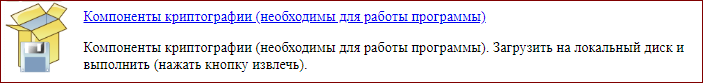 Нажмите на ссылку, скачается самораспаковывающейся архив «Crypto.exe»3. Запустите скачанный файл Crypto.exe, затем нажав на кнопку "" выберите папку C:\Windows 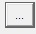 нажмите “Extract”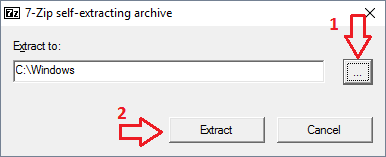 4. Запустите Crypto.exe еще раз, снова нажмите «», выберите C:\Windows\SysWOW64 нажмите “Extract”(если такой папки у вас нет, то просто закройте эту программу)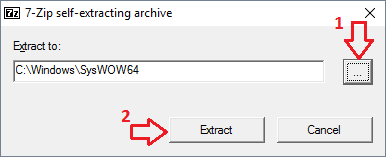 Установка компонентов криптографии завершена.Если вы уже делали такую установку в 2020 году, то повторно делать не нужно.